 JADŁOSPIS PRZEDSZKOLE I ZERÓWKA
PODSTAWOWY 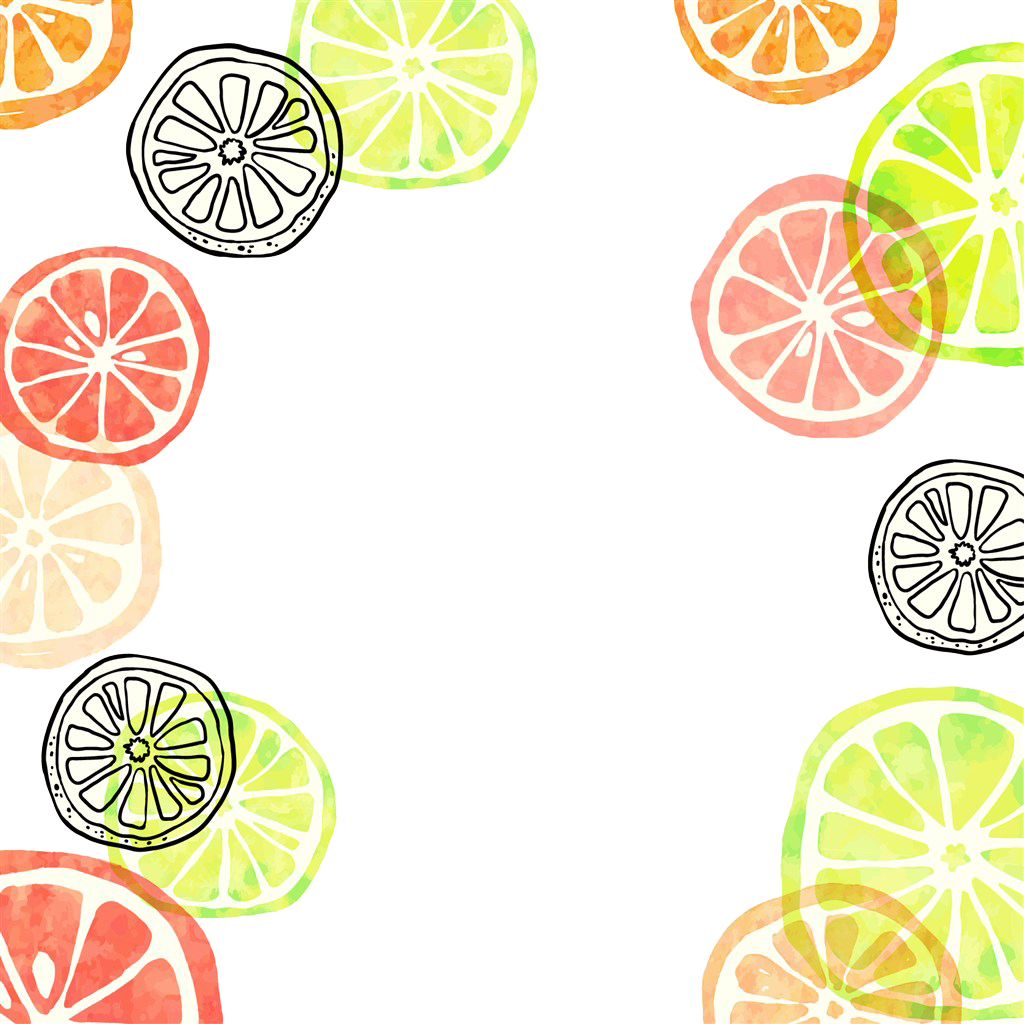 
*Zastrzegamy sobie prawo do zmian w jadłospisie *Alergeny oznaczono pogrubioną czcionką
*Substancje i produkty powodujące alergie lub reakcje nietolerancji zaznaczono wg załącznika II Dziennika Urzędowego Unii Europejskiej L 304/43. W ZSP w kuchni używa się: zboża zawierające gluten, soję, mleko, jaja, ryby, seler, gorczycę, nasiona sezamu, orzechy. Każda potrawa może zawierać wyżej wymienione alergeny.ŚNIADANIEOBIADPODWIECZOREKPONIEDZIAŁEK05.06.2023KASZKA KUS KUS NA MLEKU
 (PSZENICA, MLEKO) 200 GKROMKA CHLEBA PSZENNEGO (PSZENICA) 30 G Z MASŁEM (MLEKO) 4 G, SEREM ŻÓŁTYM (MLEKO) 
20 G, POMIDOREM, OGÓRKIEM I SAŁATĄ 40 GHERBATA MALINOWA 150 MLZUPA PIECZARKOWA Z MAKARONEM ZACIERKĄ I NATKĄ PIETRUSZKI, ZABIELANA ŚMIETANKĄ (MLEKO, PSZENICA, SELER) 250 G MIX KASZ (BULGUR, GRYCZANA, JĘCZMIENNA) (PSZENICA, JĘCZMIEŃ) 100 G
 I GULASZ Z SZYNKI WIEPRZOWEJ Z PAPRYKĄ 60 GZIELONA SAŁATKA Z KAPUSTY, SZPINAKU, PORA I OGÓRKA Z SOSEM VINEGRET 100 GOWOC- 1 SZT.SOK MARCHREWKOWO OWOCOWY 150 MLJOGURT PITNY (MLEKO) 330 MLCIASTO DROŻDŻOWE Z RABARBAREM
 (wypiek własny)
(MLEKO, PSZENICA, JAJA) 60 GWTOREK06.06.2023TOSTY Z CHLEBA TOSTOWEGO (PSZENICA) 60 G Z SEREM MOZZARELLA (MLEKO) 40 G I KETCHUPEM 20 GGARŚĆ POMIDORKÓW KOKTAILOWYCH 40 GKAKAO NA MLEKU (MLEKO, KAKAO) 150 MLZUPA ŻUREK Z JAJKIEM, CHRZANEM I MAJERANKIEM (JAJA, ŻYTO, PSZENICA, JĘCZMIEŃ) 250 GTŁUCZONE ZIEMNIAKI Z KOPERKIEM 100 G I KOTLET DROBIOWY A’LA SCHABOWY (JAJA, PSZENICA) 60 GMIZERIA ZE ŚMIETANĄ I SZCZYPIORKIEM (MLEKO) 40 GKALAFIOR Z MASŁEM I BUŁKĄ TARTĄ (MLEKO, PSZENICA) 40 GKOMPOT MALINOWO- WIŚNIOWY 150 MLTALERZ OWOCÓW(MANGO, MELON, ARBUZ)SOK MARCHEWKOWO OWOCOWY 150 MLŚRODA07.06.2023PŁATKI KUKURYDZIANE NA MLEKU (MLEKO) 200 GCHLEB SŁONECZNIKOWY (PSZENICA) 30 G Z MASŁEM (MLEKO) 4 G I PASTA Z MIĘSA DROBIOWEGO WŁASNEGO WYROBU 20 GOGÓREK KISZONY 40 GNAPAR Z MIĘTY I MIODU 150 MLBARSZCZ CZERWONY Z ZIEMNIAKAMI I NATKĄ PIETRUSZKI (SELER) 250 GZAPIEKANKA MAKARONOWA Z MAKARONEM (PSZENICA) 100 G Z SOSEM POMIDOROWYM Z MIĘSEM WIEPRZOWYM 60 GBURACZKI TARTE Z CEBULKĄ 40 GPOMIDORY MALINOWE W ŚMIETANIE ZE SZCZYPIORKIEM (MLEKO) 40 GKOMPOT WIELOOWOCOWY (ŚLIWKA, PORZECZKA, TRUSKAWKA) 150 MLCIASTECZKA MAŚLANE Z KAWAŁAKMI CZEKOLADY
(wypiek własny)
 (MLEKO, PSZENICA, JAJA)SZKLANKA MLEKA (MLEKO) 150 ML PIĄTEK09.06.2023CHAŁKA (MLEKO, JAJA, PSZENICA) 60 G Z MASŁEM (MLEKO) 8 G I DŻEMEM OWOCOWYM NISKOSŁODZONYM 40 GKAWA INKA NA MLEKU (MLEKO, ŻYTO, JĘCZMIEŃ) 150 MLKREMOWA ZUPA POMIDOROWA Z MAKARONEM ŚWIDRY, ZABIELANA ŚMIETANKĄ (MLEKO, SELER, PSZENICA) 250 GŁÓDECZKI ZIEMNIACZANE ZAPIEKANE Z ROZMARYNEM 100 G I KOTLET RYBNY Z DORSZA (JAJA, PSZENICA) 60 GSAŁATA ZE ŚMIETANĄ (MLEKO) 40 GMARCHEWKA Z GROSZKIEM (MLEKO) 40 GSOK JABŁKOWY 150 MLROGALIK PSZENNY (PSZENICA) 60 GJOGURT NATURALNY (MLEKO) 150 G